Babesiosis Surveillance in Massachusetts, 2017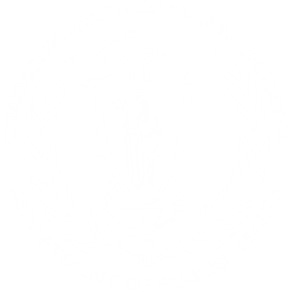 Massachusetts Department of Public Health Bureau of Infectious Disease and Laboratory SciencesInvestigation of suspect cases of babesiosis, and the collection of clinical and exposure data by local public health, enables MDPH to analyze trends and provide this surveillance summary.The map below illustrates babesiosis incidence rates per 100,000 population by city and town of residence in Massachusetts for 2013-2017. Areas of highest incidence include southern and central Middlesex County, parts of Essex County, Cape Cod, Southeastern Massachusetts and the islands of Nantucket and Martha’s Vineyard.  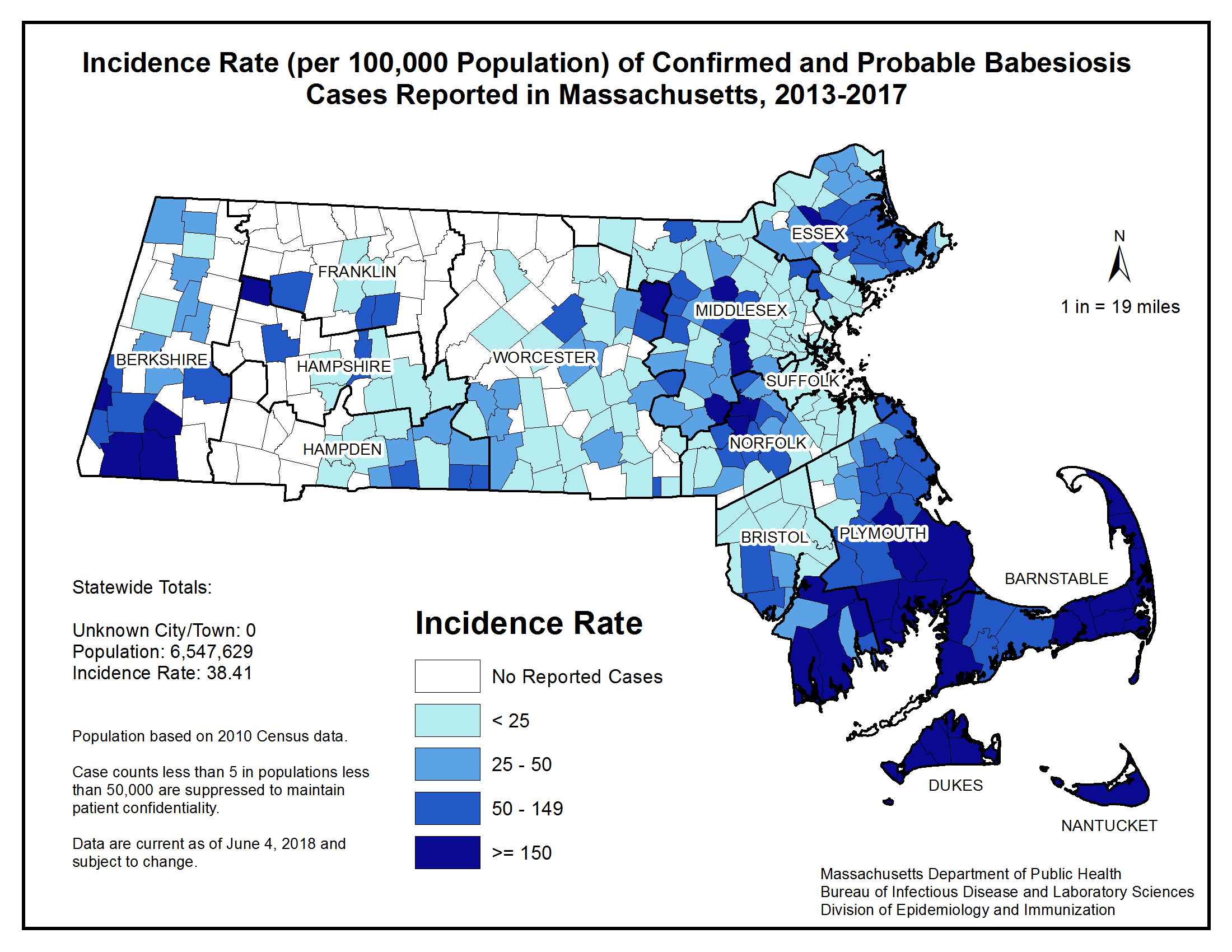 Figure 1.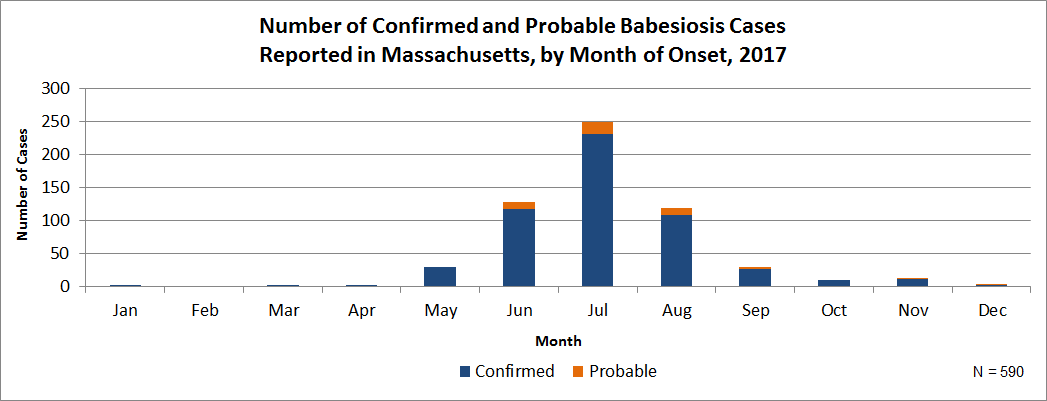 Figure 2. 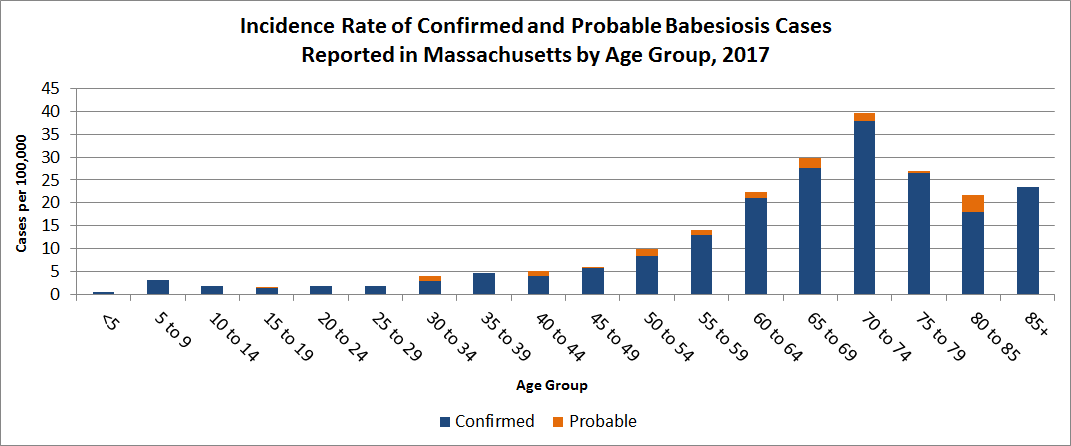 Figure 3.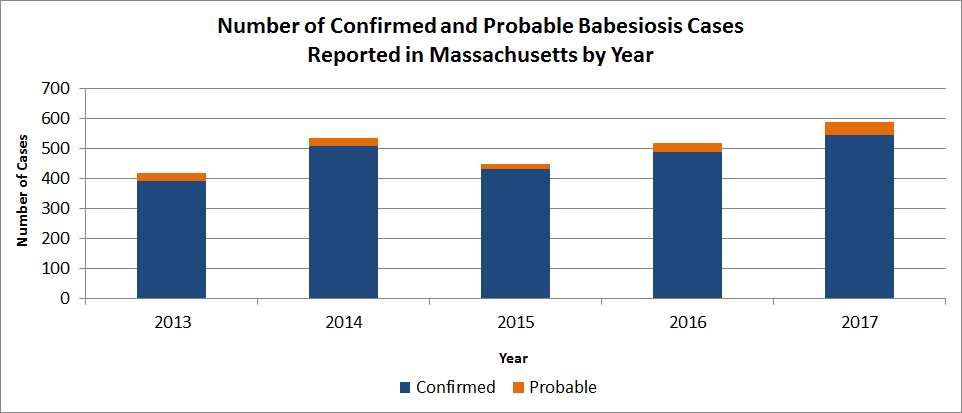 County2017 CasesConfirmed and Probable2017Incidence Rate per 100,000Barnstable9945.9Berkshire2821.3Bristol9016.4Dukes & Nantucket1452.4Essex304.0Franklin22.8Hampden112.4Hampshire63.8Middlesex624.1Norfolk416.1Plymouth15932.1Suffolk111.5Worcester374.6State Total5909.0